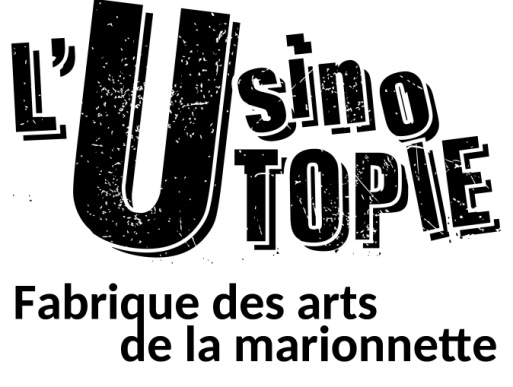 Résidence de création 2023
Candidature à déposer avant le 16 septembre 2022De quel matériel avez-vous besoin ? Seriez-vous d'accord que du public (habitants ou scolaires) puisse venir vous rencontrer durant votre résidence ? Bref descriptif de votre projet :Vous souhaitez postuler pour quel dispositif  Manufacture poétique (1 projet/an 24 jours d'accueil) – période de construction & recherche d'atelier
 Bulle de Fabrique (5 projets/an 12 jours d'accueil) – étape pour cie sur le chemin d'une création
 Laboratoire d'idées  (2 projets/an 6 jours d'accueil) – laboratoire et écriture autour d'une idéeDate : .................................	Nom : ..................................................................
Dossier rempli par :Joignez un visuel pour illustrer votre créationNom de la CompagnieAdresse siège socialCode postal VilleTéléphoneE-mailSite webDate de création de la compagnieReprésentée parN° Siret et code APEN° licence(s) d'entrepreneur de spectacleDétenues parTitre du spectacleTechniques utiliséesPublicPorteur du projetNouvelle création ou repriseRésidence(s) prévues ailleurs (lieux)Date de premièrePartenaires (coproducteurs / autre) demandés et confirmés (précisez)Dates souhaitées pour la résidenceEspaces souhaités  (Salle de répétition, ateliers, extérieur)Contact techniquePendant la résidence, vous souhaitez travailler sur la construction, la lumière, le jeu, la scénographie... précisezNombre de personnes à héberger
(précisez s' il y a des couples)